彰化縣立員林國民中學公開授課教學活動設計(授課者填寫)授課教師：__黃芬菁_   授課班級：_712_  授課科目： 體育  　  授課單元：第六單元       教材來源： 課本_  授課日期： 111_年4 月7日彰化縣立員林國民中學公開授課教學省思紀錄(授課者填寫)授課教師：   黃芬菁            觀課班級：  712         觀課科目：體育 授課單元：     六    觀課者： 張仲凱  觀課日期： 111  年  4  月  7  日     彰化縣立員林國民中學公開授課觀課紀錄表 (觀課者填寫)授課教師： 黃芬菁     觀課班級： 712       觀課科目：   體育     授課單元：    六     觀課者：  張仲凱     觀課日期： 111   年   4 月  7  日學習目標1.瞭解排球低手發球及高手發球的動作要領。2.學習排球低手及高手發球。3.學習排球低手接發球。1.瞭解排球低手發球及高手發球的動作要領。2.學習排球低手及高手發球。3.學習排球低手接發球。1.瞭解排球低手發球及高手發球的動作要領。2.學習排球低手及高手發球。3.學習排球低手接發球。學生先備經驗或教材分析教學活動教學活動時間評量方法一、認識排球1.說明排球的規則與戰術特點。2.概述不同的發球方式及其優缺點。二、正面低手發球1.介紹正面低手發球基本動作。2.練習正面低手發球動作。三、正面低手發球錯誤動作1.教師說明常見的錯誤動作。一、認識排球1.說明排球的規則與戰術特點。2.概述不同的發球方式及其優缺點。二、正面低手發球1.介紹正面低手發球基本動作。2.練習正面低手發球動作。三、正面低手發球錯誤動作1.教師說明常見的錯誤動作。10分25分10分 是否理解教師講解的內容。1.能理解教師講解的內容。2.是否能夠完成練習的目標動作。1.能理解教師講解的內容。2.是否能夠完成練習的目標動作。公開授課同儕學習活動照片          (觀課者協助拍攝)公開授課同儕學習活動照片          (觀課者協助拍攝)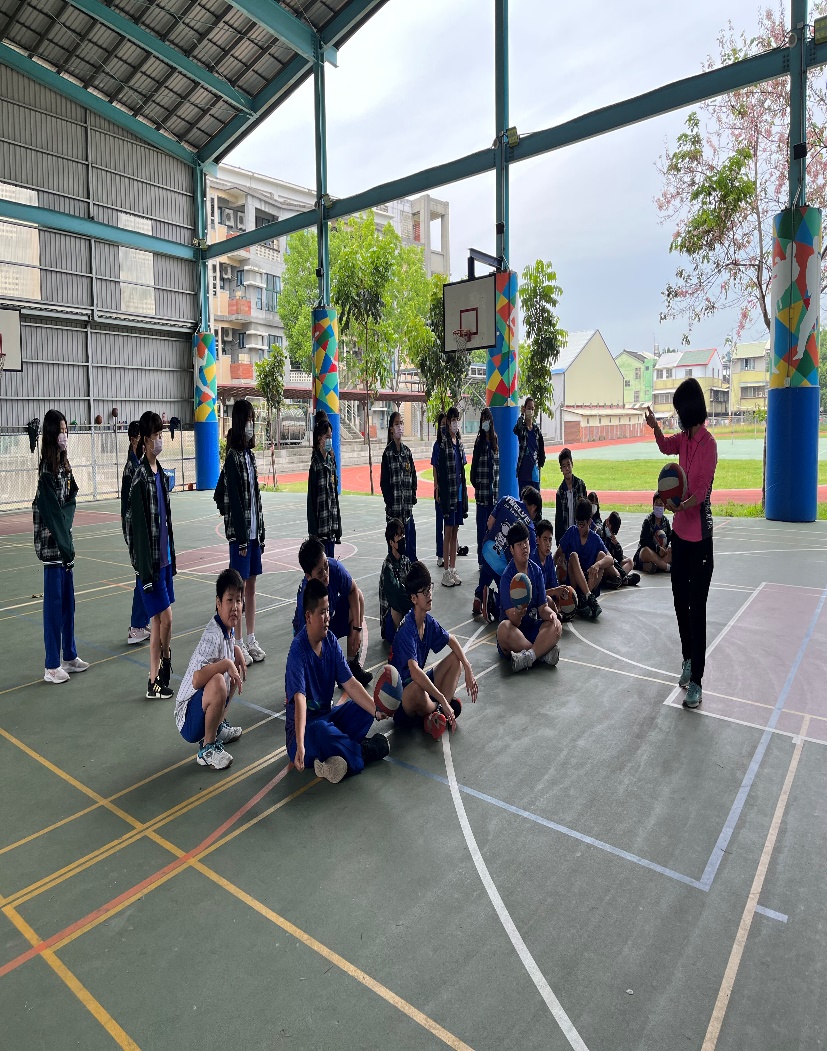 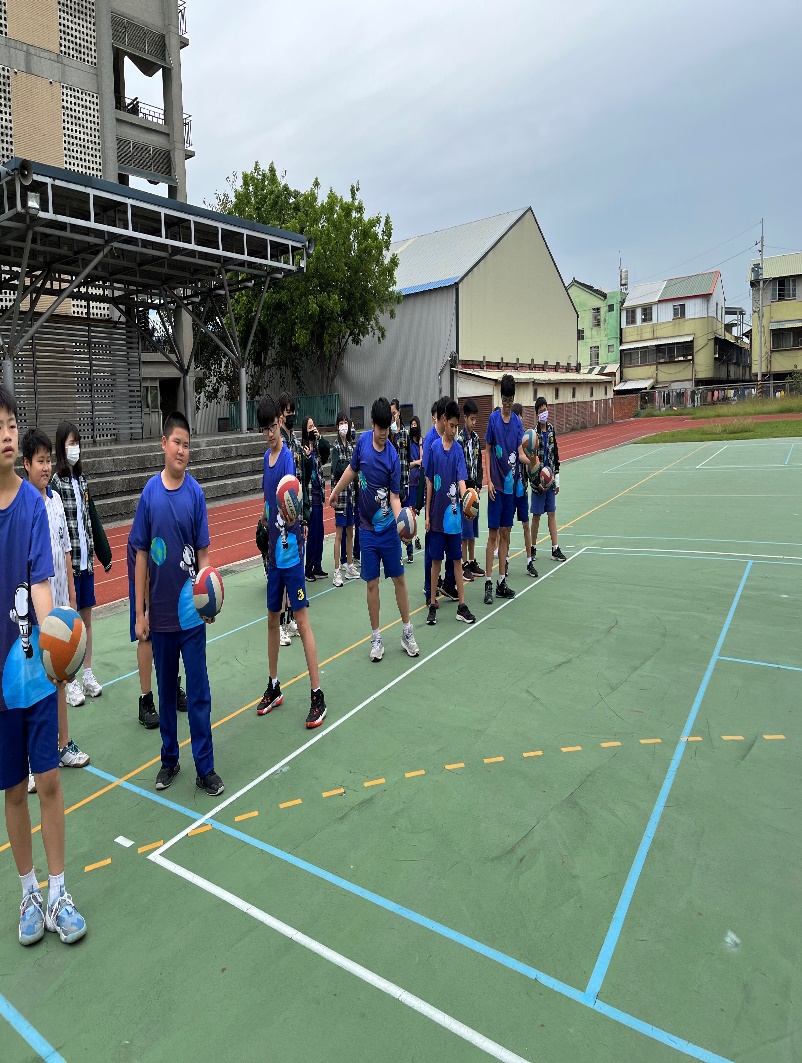 說明：老師講解動作說明：學生場上練習教學省思紀錄教學省思紀錄1動作再分細項，以利學生動作可以紮實。2師長講解，在說明動作可重複說明，以利學生記住。3器材數量可以再多，以利學生練習次數。1動作再分細項，以利學生動作可以紮實。2師長講解，在說明動作可重複說明，以利學生記住。3器材數量可以再多，以利學生練習次數。觀察面向觀察說明項目項目值得推薦通過未呈現觀課建議及回饋學生學習工作專注度在初進教室時快速掃瞄學生是否專注在工作上專注於學習內容專注於學習內容教具可以使用其他稍微軟的球，先代替練習請有基礎的學生示範，以利其他學生信心學生學習工作專注度在初進教室時快速掃瞄學生是否專注在工作上主動回應老師提問主動回應老師提問教具可以使用其他稍微軟的球，先代替練習請有基礎的學生示範，以利其他學生信心學生學習工作專注度在初進教室時快速掃瞄學生是否專注在工作上主動提問主動提問教具可以使用其他稍微軟的球，先代替練習請有基礎的學生示範，以利其他學生信心學生學習工作專注度在初進教室時快速掃瞄學生是否專注在工作上互相協助、對話與討論互相協助、對話與討論教具可以使用其他稍微軟的球，先代替練習請有基礎的學生示範，以利其他學生信心學生學習工作專注度在初進教室時快速掃瞄學生是否專注在工作上專注於個人或團體的練習專注於個人或團體的練習教具可以使用其他稍微軟的球，先代替練習請有基礎的學生示範，以利其他學生信心課程決定點觀察教師教學內容，檢核教師授課內容與目標是否符合學生能力指標教學設計課程準備教具可以使用其他稍微軟的球，先代替練習請有基礎的學生示範，以利其他學生信心課程決定點觀察教師教學內容，檢核教師授課內容與目標是否符合學生能力指標教學設計呈現教材內容教具可以使用其他稍微軟的球，先代替練習請有基礎的學生示範，以利其他學生信心課程決定點觀察教師教學內容，檢核教師授課內容與目標是否符合學生能力指標教學設計善用教科書教具可以使用其他稍微軟的球，先代替練習請有基礎的學生示範，以利其他學生信心課程決定點觀察教師教學內容，檢核教師授課內容與目標是否符合學生能力指標教學工具教材教具教具可以使用其他稍微軟的球，先代替練習請有基礎的學生示範，以利其他學生信心課程決定點觀察教師教學內容，檢核教師授課內容與目標是否符合學生能力指標教學工具教學資源教具可以使用其他稍微軟的球，先代替練習請有基礎的學生示範，以利其他學生信心教學策略觀察教學的實務，教師所採用的教學方法策略及如何幫助學生達到學習目標內容呈現善用提問教具可以使用其他稍微軟的球，先代替練習請有基礎的學生示範，以利其他學生信心教學策略觀察教學的實務，教師所採用的教學方法策略及如何幫助學生達到學習目標內容呈現引導思考教具可以使用其他稍微軟的球，先代替練習請有基礎的學生示範，以利其他學生信心教學策略觀察教學的實務，教師所採用的教學方法策略及如何幫助學生達到學習目標內容呈現以問題誘發討論教具可以使用其他稍微軟的球，先代替練習請有基礎的學生示範，以利其他學生信心教學策略觀察教學的實務，教師所採用的教學方法策略及如何幫助學生達到學習目標師生互動停頓、等待教具可以使用其他稍微軟的球，先代替練習請有基礎的學生示範，以利其他學生信心教學策略觀察教學的實務，教師所採用的教學方法策略及如何幫助學生達到學習目標師生互動給予適當回饋/應教具可以使用其他稍微軟的球，先代替練習請有基礎的學生示範，以利其他學生信心教學策略觀察教學的實務，教師所採用的教學方法策略及如何幫助學生達到學習目標師生互動獎勵學生發言/表現教具可以使用其他稍微軟的球，先代替練習請有基礎的學生示範，以利其他學生信心教學策略觀察教學的實務，教師所採用的教學方法策略及如何幫助學生達到學習目標語言表達語調及音量教具可以使用其他稍微軟的球，先代替練習請有基礎的學生示範，以利其他學生信心教學策略觀察教學的實務，教師所採用的教學方法策略及如何幫助學生達到學習目標語言表達肢體語言教具可以使用其他稍微軟的球，先代替練習請有基礎的學生示範，以利其他學生信心教室佈置教學環境佈置妥善佈置教學環境妥善佈置教學環境教具可以使用其他稍微軟的球，先代替練習請有基礎的學生示範，以利其他學生信心教室佈置教學環境佈置學生座位安排學生座位安排教具可以使用其他稍微軟的球，先代替練習請有基礎的學生示範，以利其他學生信心班級經營學習安全或健康議題值得加以留意與強調友善的學習氛圍友善的學習氛圍教具可以使用其他稍微軟的球，先代替練習請有基礎的學生示範，以利其他學生信心班級經營學習安全或健康議題值得加以留意與強調熱烈的學習氣氛熱烈的學習氣氛教具可以使用其他稍微軟的球，先代替練習請有基礎的學生示範，以利其他學生信心班級經營學習安全或健康議題值得加以留意與強調掌握教學時間掌握教學時間教具可以使用其他稍微軟的球，先代替練習請有基礎的學生示範，以利其他學生信心班級經營學習安全或健康議題值得加以留意與強調學生能遵守常規學生能遵守常規教具可以使用其他稍微軟的球，先代替練習請有基礎的學生示範，以利其他學生信心反思與心得1時間掌握洽當2程度弱者，能有效增強信心3師生互動佳，要給學生的知識，能有效地傳授反思與心得1時間掌握洽當2程度弱者，能有效增強信心3師生互動佳，要給學生的知識，能有效地傳授反思與心得1時間掌握洽當2程度弱者，能有效增強信心3師生互動佳，要給學生的知識，能有效地傳授反思與心得1時間掌握洽當2程度弱者，能有效增強信心3師生互動佳，要給學生的知識，能有效地傳授反思與心得1時間掌握洽當2程度弱者，能有效增強信心3師生互動佳，要給學生的知識，能有效地傳授反思與心得1時間掌握洽當2程度弱者，能有效增強信心3師生互動佳，要給學生的知識，能有效地傳授反思與心得1時間掌握洽當2程度弱者，能有效增強信心3師生互動佳，要給學生的知識，能有效地傳授反思與心得1時間掌握洽當2程度弱者，能有效增強信心3師生互動佳，要給學生的知識，能有效地傳授